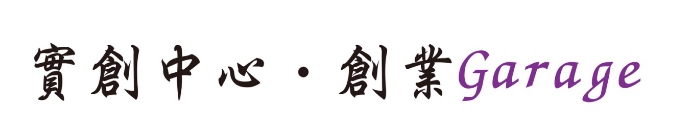 申請進駐基本資料＆產品開發暨營運計畫 ＜團隊名稱＞＜計畫名稱＞申 請 日 期：中 華 民 國 　   年  　  月 　　 日申請進駐基本資料團隊基本資料成員基本資料須填寫所有團隊人員資料，請依人數自行增列。進駐需求進駐類型與座位分配 本團隊將申請 □實體進駐／ □虛擬進駐（需要企業導師輔導）。 若為實體進駐，本團隊預計將固定輪流使用         個座位。 最終核准於創業Garage使用之座位數為：         。（本欄由水木創顧辦公室填寫，團隊請勿填寫。）輔導需求 是否需要企業導師 是 否			 勾選期望輔導項目(可複選)一般輔導業師(1)團隊建立、組織運作(2)財務運作、募資規劃(3)法規制度、智慧財產權產業輔導業師(4)物聯網、人工智慧、大數據(5)機器人、工業4.0(6)遊戲產業、AR/VR(7)半導體、光電(8)材料、綠能(9)生技醫療(新藥、醫材)、健康照護(10)文化娛樂、生活型態			           其他業師(請填寫)                             檢附文件影本身分證明文件□清華大學在學學生證／□清華大學校友證／□清華大學畢業證書／□其他可證明是清華大學師生校友之文件（擇一提供）獲獎紀錄及專利證書（若有，請提供）產品開發暨營運計畫 (請製作PowerPoint簡報並轉成pdf附檔)描述該產品/服務之構想與核心技術 該產品/服務解決能顧客甚麼問題？滿足何種需求?產品/服務之創新性（差異化）與核心技術是否已發展原型或經過概念驗證？若無，請簡述概念驗證之計畫產品或服務開發時程規劃請說明目標市場與競爭態勢目標市場與規模既有及潛在主要競爭者之市佔率與優、劣勢本案產品/服務之競爭優勢與預估市佔率請說明營運模式產品如何製造、銷售或進入通路如何取得第一筆訂單成本與定價策略如何獲利短、中、長期之營運規劃請說明公司之財務規劃 公司資金結構(包括自有資金、貸款金額…等) 收入來源(技術授權、授權經銷或是自行銷售?) 資金使用方式/比例 財務預測五、團隊成員組成    1. 成員組成及如何分工? 團隊成員獲獎經歷 是否有非團隊成員之合作夥伴(例如業師與顧問…等)? 團隊掌握之產品相關專利申請書撰寫說明申請進駐的座位數量請依照團隊需求填寫，例如：6人團隊，僅有2人將經常使用座位，3位不常使用，1位幾乎不會使用，則建議填寫3個位子（3位不常使用座位的團員，可共用1位，再加上時常使用座位的2位成員，總共是3個位子）。產品開發暨營運計畫項次之內容僅供參考，重點與格式可自行修正，無需完全依所列要點回答，但建議齊備下列內容：產品構想、目標市場、競爭優勢、營運模式、財務規劃、團隊組成。請將NTHU_Garage申請書填妥進駐基本資料轉存為pdf檔，並將產品開發暨營運計畫簡報亦轉成pdf檔，兩份檔案請寄送至：創業車庫執行秘書楊哲欣小姐 nthu.garage@gmail.com   03-561-6215 團隊名稱團隊成立日期計畫名稱網站（若有，請提供網址）（若有，請提供網址）（若有，請提供網址）團隊聯絡人職稱手機信箱姓名性別級別/學校系所專長分工職掌全職/兼職Ex.王大明男11B/清大資工系畢app程式開發創辦人，CEO全職正面反面